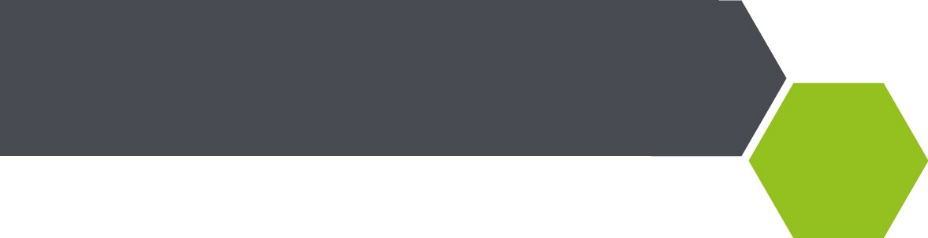  justificatif de domicile de moins de 3 mois,   livret de famille complet toutes les pages (père, mère, tous les enfants) Carte d’identité des 2 parents (recto verso) toutes les pages de vaccinations à jour,  tous les numéros de téléphone des responsables légaux,  attestation d'assurance scolaire et extra-scolaire,  la liste des personnes autorisées à venir récupérer l’élève. profession des parents (nom de l’entreprise, coordonnées téléphoniques) certificat de radiation si changement d'école,  jugement en cas de séparation des parents ou garde alternée, Renseignement à nous communiquer :
-       Adresse père et mère si différente
-       Numéro de tel père et mère 
-       Numéro de travail des parents
-       profession des parents (nom de l’entreprise, coordonnées téléphoniques)-       Personne à prévenir en cas d’urgence
-       Personnes à qui confier l’enfantInscriptions par secteur, soit :Du 06/02 au 03/03 : secteur des VauvettesDu 06/03 au 14/04 : secteur des Corvées  Inscriptions sur RDV au Pôle Éducation Famille (02.37.62.86.80) ou par envoi du dossier par mail à scolaire@vernouillet28.fr. Horaires d’ouverture du Pôle Éducation Famille :lundi, mardi et jeudi : de 9h à 12h30  et de 15h30 à 17h30mercredi : de 9h à 12h30  et de 13h30 à 17h30vendredi : de 9h à 12h30  et de 15h30 à 16h30permanences pour les inscriptions les jeudis jusqu’à 19h.Les documents doivent être photocopiés ou sous format PDF. Les dossiers incomplets ne seront pas traités.Date arrivée dossier :Réceptionné par :Date saisie Civil :Traité par :Secteur : (Vauvettes ou Corvées)Nom Prénom élève